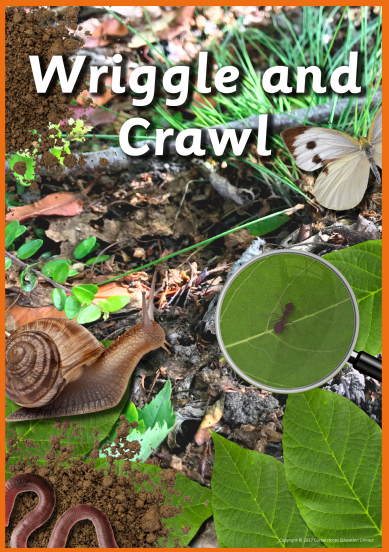 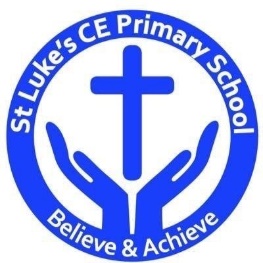 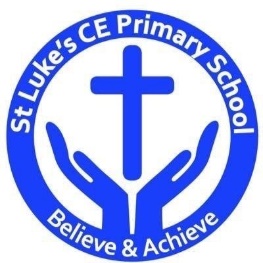 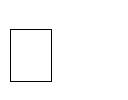 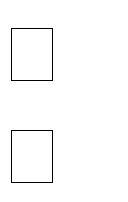 Discrete Learning SubjectsMain Learning Focus in English: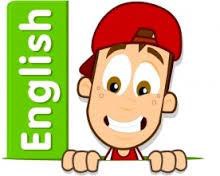 Non-fiction: Non-chronological report             Fiction ‘Arrrrrrgggggh Spider’Speaking and listening.Participation in class and group Discussions explaining and justifying Opinions about textsReadingShared Reading – reading the class book Guided Reading – reading with the teacher in small groups Individual reading (from the school schemes)Using reading skills to obtain informationReading comprehension WritingI can plan my writing by writing down my ideas or talking about them.I can write the correct spelling and punctuation in simple sentences I hear my teacher say. I can use capital letters and full stops to show where sentences start and end and sometimes use question marks. I can tell if a sentence is a question, command, exclamation or a statement.I can use description in my writing e.g the blue butterfly, plain flour, the man in the moon. Grammar and PunctuationUse co-ordination (using or, and, but) and some subordination (using when, if, that, because) to join clauses.Use the progressive form of verbs in the present and past tense to make actions in progress e.g. she is drumming, he was shouting.Use present and past tense mostly correctly. SpellingRead, write Inc and Phase 6 Letters and sounds. HandwritingForm lower-case letters of the correct size relative to one another using tails and flicks. Write capital letters and digits of the correct size, orientation and relationship to one another and to lower case letters.Main Learning Focus in Mathematics: Children will learn to:Making equal groupsSharing and groupingDividing by 2Odd and even numbersDividing by 5Dividing by 10Bar modeling – groupingBar modelling – sharingSolving word problems – divisionMaking tally charts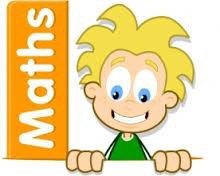 Creating pictogramsInterpreting pictogramsBlock diagramsSolving word problemsMeasuring in centimeters and metersComparing lengthsOrdering lengthsSolving problems – lengths Main Learning Focus in Computing: 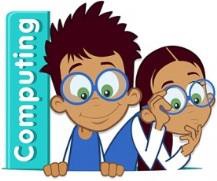 Effective searching:To understand the terminology associated with searching.To gain a better understanding of searching on the Internet.To create a leaflet to help someone search for information on the Internet.To understand that information put online leaves a digital footprint or trail. To begin to think critically about the information they leave online. To identify the steps that can be taken to keep personal data and hardware secure.Spreadsheets:Reviewing prior use of spreadsheetsCopying and Pasting Totaling toolsUsing a spreadsheet to add amountsCreating a table and block graphMain Learning Focus in Religious Education: Who is Jewish and what do they believe?Talk about how the mezuzah in the home reminds Jewish people about GodTalk about how Shabbat is a special day of the week for Jewish people, and give some examples of what they might do to celebrate Shabbat  Re-tell a story that shows what Jewish people at Shabbat might think about God, suggesting what it meansRe-tell a story that shows what Jewish people at the festivals of Chanukah might think about God, suggesting what it meansMain Learning Focus in PSHE:HeartSmart –  Fake is a mistake!Main Learning Focus in Physical Education:Work will include individual, group and paired activities.Outdoor – Target GamesIndoor – Dance ‘Under the sea’. Outdoor PE Tuesday and Indoor PE ThursdayMain learning Focus in Music:ZootimeThis is a six-week Unit of Work. All the learning is focused around one song: Zootime. The material presents an integrated approach to music where games, the interrelated dimensions of music (pulse, rhythm, pitch etc.), singing and playing instruments are all linked.Main learning Focus in French:          Animals 